The Burritt’s Rapids Community Association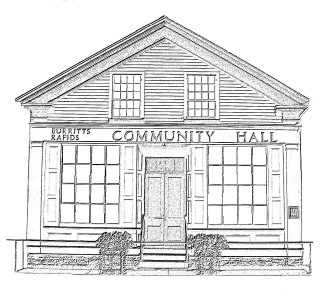 Meeting of the Board of TrusteesDate: May 8 2013Trustees Present:John Dwyer, Patrick Gonneau, Inge Vangemeren, Tiiu Wallner, Maureen WilsonCommunity Members Present:Agenda:Minutes last month (John)Finances (Jill) UpdateRentalHall MaintenanceOther itemsPlant SaleOrder of OttawaMeeting Started:   7:05 pmMinutes last month (John)The minutes were approved as presented.Finances (Jill)There was no financial update.UpdateRentalInge reported on rentals:  Cinema Obscura has a disappointing turn-out at its last showing but would be coming back in September; Debbie was organizing a children’s Art Show for the end of the monthHall MaintenanceInge reported on a variety of repairs done and pending by community resident Chris Robertson as well as a few pending jobs.There was a further discussion on the need for a transfer box; also discussed was the need for wiring the exit sign at the rear.  Community resident Nickerson was to be approached.The need for a fire extinguisher for the Hall was discussed and Maureen and John indicated that they would pick one up when in town.John and Maureen were also to follow up with past-Chair Andrea Cordonnier regarding options for renovating the main room of the Hall.New Items & Misc.John and Tiiu reported on the (non) plant sale.Inge informed the Board of the call for nominations for the Order of Ottawa.Next Meeting:	June 12 2013Adjourned:		8:30 pm